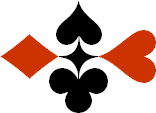 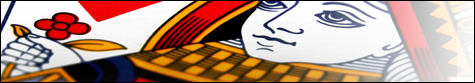 Serie 08 boekje 17 - West opent 1 SA   Bied beide handen - Antwoorden
© Bridge OfficeAuteur: Thijs Op het Roodt

U bent altijd West en begint. Uw partner is Oost.
Indien niet anders vermeld passen Noord en Zuid.
Is het spelnummer rood dan bent u kwetsbaar.Biedsysteem toegepast bij de antwoorden
5542
Zwakke 2Stayman 4 kaart hoog, Jacoby hoge en lage kleurenPreëmptief  3 en 4 niveauBlackwood (0 of 3  - 1 of 4)
Heren gestroomlijndNa het eerste boekje vonden de cursisten dit zo leuk, dat ik maar de stoute schoenen heb aangetrokken en meerdere van deze boekjes ben gaan schrijven.

Het enthousiasme van de cursisten heeft mij doen besluiten om deze boekjes gratis aan iedereen die ze wil hebben, beschikbaar te stellen.

Ik heb bewust in eerste instantie geen antwoorden bij de boekjes gemaakt. Maar op veler verzoek toch met antwoorden.Ik zou het waarderen, wanneer u mijn copyright zou laten staan.

Mocht u aan of opmerkingen hebben, laat het mij dan weten.Ik wens u veel plezier met deze boekjes.
1♠V7Noord

West     OostZuid♠HB654HB654♥1083Noord

West     OostZuid♥976976♦AVBNoord

West     OostZuid♦953953♣AV1054Noord

West     OostZuid♣H2H21515777
Bieding West

Bieding West
Bieding Oost
Bieding Oost
Bieding Oost
11 SA122222PasPasWest zit nu in een 5-2 in troef. Maar dat is niet zo erg. Valt ♣ boer of zit de ♦ snit goed, dan worden deze 2♠ vermoedelijk gemaakt.2♠AV83Noord

West     OostZuid♠H9H9♥V2Noord

West     OostZuid♥B84B84♦H865Noord

West     OostZuid♦V1093V1093♣A52Noord

West     OostZuid♣H984H9841515999
Bieding West

Bieding West
Bieding Oost
Bieding Oost
Bieding Oost
11 SA12 SA2 SA2Pas2Oost geeft met 2 Sans Atout aan dat hij 8 of 9 punten heeft. Met de 15 punten west niet voldoende voor de manche. Daarom past west.3♠HB95Noord

West     OostZuid♠A842A842♥H63Noord

West     OostZuid♥77♦AB3Noord

West     OostZuid♦V97542V97542♣ A32Noord

West     OostZuid♣1071071616666
Bieding West

Bieding West
Bieding Oost
Bieding Oost
Bieding Oost
11 SA133232PasPasZou u de Jacoby in de lage kleuren niet spelen, dan was het bod blijven staan op 1 Sans Atout. Met ♠ aas in oost een mooi contract. Maar laten wij niet ontevreden zijn over het 3♦ contract. Het bieden is prima en ook de pas oost. 4♠AB98Noord

West     OostZuid♠22♥AB4Noord

West     OostZuid♥876876♦H86Noord

West     OostZuid♦AV1054AV1054♣A94Noord

West     OostZuid♣H1087H10871717999
Bieding West

Bieding West
Bieding Oost
Bieding Oost
Bieding Oost
11 SA12 SA2 SA23 SA2PasPasHet 2 Sans Atout bod van oost belooft 8 of 9 punten. West heeft 17 punten. Daarom samen genoeg punten voor de manche. West biedt Sans Atout.5♠AH3Noord

West     OostZuid♠B9B9♥82Noord

West     OostZuid♥AB643AB643♦HV973Noord

West     OostZuid♦A1064A1064♣H108Noord

West     OostZuid♣V4V41515121212
Bieding West

Bieding West
Bieding Oost
Bieding Oost
Bieding Oost
11 SA1222223 SA3 SA3Pas3Dit is weer een mooi staaltje van goed bieden. Zowel door oost als door west. Nadat west verplicht 2♥ heeft geboden, biedt oost de manche met Sans Atout. Zou west liever ♥ spelen, dan biedt hij nog 4♥.
Maar dat doet hij niet.6♠HV106Noord

West     OostZuid♠A8543A8543♥AH52Noord

West     OostZuid♥44♦HV3Noord

West     OostZuid♦B986B986♣92Noord

West     OostZuid♣H108H1081717888
Bieding West

Bieding West
Bieding Oost
Bieding Oost
Bieding Oost
11 SA122232443Pas3Ik blijf gecharmeerd van het sprong bod na een Jacoby bij bod. Ook nu weer. Zou west 2♠ bieden, dan komen ze misschien ook in 4♠ uit, maar wordt het toch meer en meer een gokje. Dat kunnen wij nu uitsluiten. Oost telt 2 distributie punten, omdat hij zeker weet, dat het met de ♠ goed zit. Daarom 4♠.7♠64Noord

West     OostZuid♠AV52AV52♥AB74Noord

West     OostZuid♥H10652H10652♦A1098Noord

West     OostZuid♦B2B2♣AH6Noord

West     OostZuid♣74741616101010
Bieding West

Bieding West
Bieding Oost
Bieding Oost
Bieding Oost
11 SA122232443Pas3West springt naar 3♥. Vertelt oost daarmee, ik ben top en vind de ♥ prima. Oost heeft genoeg punten voor de manche en biedt 4♥. Toch nog even iets over het sprong bod. Zou west dat hier niet doen, dan weet oost nog steeds niet of de ♥ goed zijn. Met een 2-kaart ♥ biedt west ook 2♥ na 2♦.8♠AH8Noord

West     OostZuid♠742742♥HV97Noord

West     OostZuid♥B654B654♦VB6Noord

West     OostZuid♦A97A97♣953Noord

West     OostZuid♣A72A721515999
Bieding West

Bieding West
Bieding Oost
Bieding Oost
Bieding Oost
11 SA122222333Pas3Het 2♥ bod klinkt oost als muziek in de oren, na zijn Stayman. Hij heeft 9 echte punten en denkt niet kwetsbaar, ik bied 3♥ en past west. Die heeft dus maximaal 15 punten. Veel succes voor west in dit spel.9♠VB62Noord

West     OostZuid♠AH98AH98♥AB3Noord

West     OostZuid♥HV9HV9♦H543Noord

West     OostZuid♦10961096♣A9Noord

West     OostZuid♣B108B1081515131313
Bieding West

Bieding West
Bieding Oost
Bieding Oost
Bieding Oost
11 SA122222443Pas3Nu west zijn 4-kaart ♠ bied na de 2♣ (Stayman) van oost, biedt oost onmiddellijk 4♠.
Samen hebben ze 8 troeven en minimaal 28 punten. Moet voldoende zijn voor de manche.10♠AH83Noord

West     OostZuid♠44♥AH108Noord

West     OostZuid♥76527652♦V4Noord

West     OostZuid♦H63H63♣1097Noord

West     OostZuid♣AVB64AVB641616101010
Bieding West

Bieding West
Bieding Oost
Bieding Oost
Bieding Oost
11 SA122222443Pas3Ook al zijn het 4 klein ♥ in oost. Een 4-kaart is een 4-kaart. Samen hebben oost en west 8 troeven en 26 punten. Dat is ook de reden dat oost 4♥ biedt.